Foreign trade turnover of goods in total and by countries 1 
in January - February 2017From January to February of 2017,  exports  at  current  prices  amounted  to PLN 132184.0  mln, while imports amounted to PLN 132032.4 mln. The positive balance reached the level of PLN 151.6 mln, while in the previous year PLN 4557.7  mln. In comparison to the corresponding period of the 2016, exports increased by 4.8% and imports by 8.6%.Exports expressed in USD amounted to 31718.9 mln while imports amounted to USD 31698.8 mln (an increase in exports of 0.4% and in imports of 4.1%). The positive balance reached the level of USD 20.1 mln (against USD 1141.6 mln in 2016).Exports expressed in EUR amounted to 30079.5 mln while imports amounted to EUR 30049.3 mln (an increase in exports of 4.0% and in imports of 7.8%). The positive balance reached the level of EUR 30.2 mln compared to EUR 1040.5 mln in the same period in 2016.Foreign trade turnover by major countriesImports by country of consignment6 in total and by groups of countries1Imports by major countries by country of consignment6 1 Collection of data on foreign trade turnover is open. Data published formerly is updated according to new customs documentation and INTRASTAT declarations.2 Trade turnover with EU countries covers: Austria, Belgium, Bulgaria, Croatia, Czech Republic, Cyprus, Denmark, Estonia, Finland, France, Germany,  Greece,  Hungary, Ireland, Italy, Lithuania, Luxembourg, Latvia, Malta, Netherlands, Portugal, Romania, Slovakia, Slovenia, Spain, Sweden and United Kingdom.3 Trade turnover with euro-zone countries covers: Austria, Belgium, Cyprus, Estonia, Finland, France, Germany, Greece, Ireland, Italy, Latvia, Lithuania, Luxembourg, Malta, Netherlands, Portugal, Slovakia, Slovenia and Spain.4 Trade turnover with Central and Eastern European countries covers: Albania, Belarus, Moldova, Russia and Ukraine.5 Country of origin is the country where the commodity was produced or processed and in this form entered the Polish customs zone.6 Country of consignment is the country from which the goods were introduced into the Polish territory irrespective of their origin.More on: http://stat.gov.pl/en/topics/prices-trade/ 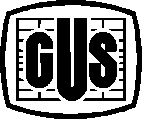 CENTRAL STATISTICAL OFFICEPreliminary dataWarsaw, 13.04.2017SpecificationI – II  2017I – II  2017I – II  2017I – II  2017I – II  2017I – II  201720162017Specificationmln PLNmln USDmln EURI – II 2016 = 100I – II 2016 = 100I – II 2016 = 100I – II     I – II     Specificationmln PLNmln USDmln EURPLNUSDEURstructure  %structure  %Exports ………………………………………..                                                        132184.031718.930079.5104.8100.4104.0100.0100.0Developed countries......................................115052.827604.826180.3103.499.0102.588.287.0of which EU2..........................................105847.225394.924085.3102.698.2101.781.880.1of which euro-zone3......................75453.918101.617169.0102.297.8101.358.557.1Developing countries……..............................10049.72411.22286.8109.6105.6109.47.37.6Countries of Central and Eastern Europe4.....7081.51702.91612.4124.6120.5124.64.55.4Imports5 ..................................................... ..132032.431698.830049.3108.6104.1107.8100.0100.0Developed countries......................................86681.220811.019727.9105.6101.2104.867.565.7of which EU2..........................................77190.618533.217568.1104.6100.2103.860.758.5of which euro-zone3......................61692.014813.614041.2104.199.7103.348.846.7Developing countries.....................................33717.68094.87673.7110.0105.6109.425.225.5Countries of Central and Eastern Europe4….11633.62793.02647.7131.9125.9130.07.38.8Balance…......................................................151.620.130.2XXXXXDeveloped countries......................................28371.66793.86452.4XXXXXof which EU2..........................................28656.66861.76517.2XXXXXof which euro-zone3......................13761.93288.03127.8XXXXXDeveloping countries.....................................-23667.9-4552.1-5683.6-5386.9-1035.3XXXXXXXCountries of Central and Eastern Europe4….-23667.9-4552.1-1090.1-5386.9-1035.3XXXXXXXSpecificationI – II 2017I – II 2017I – II 2017I – II 2017I – II 2017I – II 201720162017Specification mln PLN mln USDmln EURI – II 2016 = 100I – II 2016 = 100I – II 2016 = 100I – II       I – II       Specification mln PLN mln USDmln EURPLNUSDEURstructure %structure %EXPORTSEXPORTSEXPORTSEXPORTSEXPORTSEXPORTSEXPORTSEXPORTSEXPORTS1. Germany 	 36535.48764.28313.2102.397.9101.428.327.62. United Kingdom	8757.42101.11992.7105.5101.0104.66.66.63. Czech Republic	8689.72084.11977.1101.797.2100.76.66.64. France	7568.81815.31722.1101.196.7100.25.95.75. Italy	6589.81581.51499.6103.599.1102.65.05.06. Netherlands	5886.81411.61339.3103.899.3102.94.54.57. Sweden	3686.6885.1839.0100.195.899.22.92.88. Hungary	3595.4863.0818.2106.6102.1105.82.72.79. Spain	3553.8852.5808.695.991.895.12.92.710. Russia	3532.0848.5804.0116.2112.2116.22.42.7IMPORTS5IMPORTS5IMPORTS5IMPORTS5IMPORTS5IMPORTS5IMPORTS5IMPORTS5IMPORTS51. Germany	29376.47051.56685.4105.8101.3105.022.822.22. China	16659.73998.73791.3109.6105.3109.012.512.63. Russia	9718.92333.22211.9137.1130.6134.95.87.44. Italy	6382.81533.91453.1101.397.2100.65.24.85. France	5205.21249.21184.5104.099.7103.34.13.96. Netherlands	5125.71230.81166.6109.9105.3109.13.83.97. Czech Republic.	4866.01168.51107.5120.5115.5119.63.33.78. United States	3661.6878.0833.1106.5101.9105.62.82.89. Belgium	3471.9833.8790.2114.4109.7113.62.52.610. Spain	3109.1746.8707.7106.4102.0105.62.42.4SpecificationI – II 2017I – II 2017I – II 2017I – II 2017I – II 2017I – II 201720162017Specificationmln PLNmln USDmln EURI – II 2016 = 100I – II 2016 = 100I – II 2016 = 100I – II   I – II   Specificationmln PLNmln USDmln EURPLNUSDEURstructure %structure %Imports6...................................................132032.431698.830049.3108.6104.1107.8100.0100.0Developed countries.................................98220.223581.422354.1105.0100.6104.277.074.4of which EU2....................................92106.022112.020962.2104.5100.1103.772.569.8of which euro-zone3.................74647.217921.016988.8104.199.7103.359.056.5Developing countries................................21502.05161.64893.4113.1108.8112.715.616.3Countries of Central and Easter Europe412310.22955.82801.8136.8130.7135.07.49.3Balance…................................................151.620.130.2XXXXXDeveloped countries.................................16832.64023.43826.2XXXXXof which EU2....................................13741.23282.93123.1XXXXXof which euro-zone3.................806.7180.6180.2XXXXXDeveloping countries...............................-11452.3-2750.4-2606.6XXXXXCountries of Central and Easter Europe4-5228.7-1252.9-1189.4XXXXXSpecificationI – II 2017I – II 2017I – II 2017I – II 2017I – II 2017I – II 201720162017Specification mln PLNmln USDmln EURI – II 2016 = 100I – II 2016 = 100I – II 2016 = 100I – II   I – II   Specification mln PLNmln USDmln EURPLNUSDEURstructure %structure %1. Germany	35602.98545.38102.3103.799.3102.928.227.02. China	10340.62480.92353.0115.5111.1115.17.47.83. Russia	9991.52399.12274.0141.2134.6139.05.87.64. Netherlands	7948.01908.31808.9109.8105.3109.06.06.05. Italy	6497.31561.61479.2104.3100.2103.75.14.96. France	5833.81400.71327.7104.9100.5104.14.64.47. Czech Republic	5414.81300.11232.4116.9112.1116.13.84.18. Belgium	4846.71162.91102.9114.2109.3113.33.53.79. United Kingdom	3533.1849.1804.3104.6100.4103.92.82.710. Slovakia	3251.2779.8739.891.687.590.52.92.5Content development:Trade and Services DepartmentAldona B. MatejakTel: 22 608 34 83Dissemination:
The Spokesman for the President of the CSO Karolina Dawidziuk Tel: 22 608 3475, 22 608 3009e-mail: rzecznik@stat.gov.pl